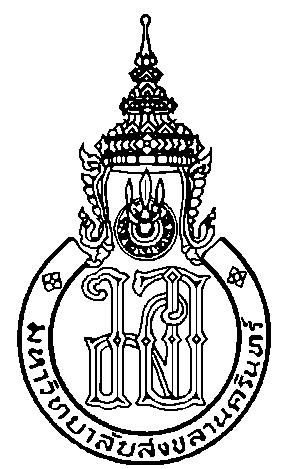 บว.14/1(NR)แบบแจ้งผลการสอบวัดคุณสมบัติ---------------------------------------------------------------------------------------------------------------------------เรื่อง	แจ้งผลการสอบวัดคุณสมบัติเรียน	ประธานคณะกรรมการบัณฑิตศึกษาประจำคณะฯ		ตามที่คณะกรรมการสอบวัดคุณสมบัติได้ดำเนินการสอบวัดคุณสมบัติของ 
นาย/นาง/นางสาว…………………….…………………..……………………………รหัสประจำตัว…………………….
นักศึกษาหลักสูตร   ปรัชญาดุษฎีบัณฑิต    สาขาวิชา…………………………………………….…………….แบบ……………………………….………เมื่อวันที่…………………เดือน…………………….…..พ.ศ………………เวลา…………….น.ถึง…………………..น.ผลปรากฏว่า ครั้งที่ 1							ครั้งที่ 2	ผ่าน					   		ผ่าน						ไม่ผ่านและสอบใหม่ครั้งที่ 2		  		 ไม่ผ่าน			จึงเรียนมาเพื่อโปรดทราบ 						ลงนาม.........................................ประธานกรรมการ	(..........................................)	ลงนาม……………………………กรรมการ	(………………………………)	ลงนาม……………………………กรรมการ	(………………………………)	ลงนาม……………………………กรรมการ	(………………………………)	ลงนาม……………………………กรรมการ	(………………………………)ลงนาม…………………………………..				ลงนาม…………………………………….	(…………………………………)		(….…………………………….)ประธานคณะกรรมการบริหารหลักสูตร		หัวหน้าสาขาวิชา………………………….…………/………………../……………..			……………../…………./…………เรียน	คณบดีบัณฑิตวิทยาลัย			เพื่อโปรดทราบ							ลงนาม…………………………………				                                     (ดร.พรพิมล  เชื้อดวงผุย)						   รองคณบดีฝ่ายวิชาการและบริหารการศึกษา				                      ปฏิบัติการแทน คณบดีคณะทรัพยากรธรรมชาติ							       ……………../…………/……….